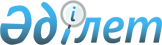 О проекте Закона Республики Казахстан "О внесении изменений и дополнений в некоторые законодательные акты Республики Казахстан по вопросам образования"Постановление Правительства Республики Казахстан от 3 июля 2007 года N 565



      Правительство Республики Казахстан 

ПОСТАНОВЛЯЕТ

:



      внести на рассмотрение Парламента Республики Казахстан проект Закона Республики Казахстан "О внесении изменений и дополнений в некоторые законодательные акты Республики Казахстан по вопросам образования".

      

Премьер-Министр




      

Республики Казахстан


ПРОЕКТ




 


ЗАКОН






РЕСПУБЛИКИ КАЗАХСТАН





О внесении изменений и дополнений в некоторые законодательные






акты Республики Казахстан по вопросам образования






      


Статья 1.


 Внести изменения и дополнения в следующие законодательные акты Республики Казахстан:



      1. В Уголовно-исполнительный 
 кодекс 
 Республики Казахстан от 13 декабря 1997 г. (Ведомости Парламента Республики Казахстан, 1997 г., N 24, ст. 337; 2000 г., N 6, ст. 141; N 8, ст. 189; N 18, ст. 339; 2001 г., N 8, ст. 53; N 17-18, ст. 245; N 24, ст. 338; 2002 г., N 23-24, ст. 192; 2004 г., N 5, ст. 22; N 23, ст. 139, 142; N 24, ст. 154; 2005 г., N 13, ст. 53; 2006 г., N 11, ст. 55; 2007 г., N 2, ст. 18; N 5-6, ст. 40; N 9, ст. 67; N 10, ст. 69):



      1) в пункте 2 статьи 7 слова "среднего" заменить словами "начального, основного среднего, общего среднего";



      2) в пункте 1 статье 104 слова "начальное профессиональное" заменить словами "техническое и профессиональное";



      3) в заголовке и тексте статьи 108 слова "среднего", "среднее", "среднему" заменить соответственно словами "начального, основного среднего, общего среднего", "начальное, основное среднее, общее среднее", "начальному, основному среднему, общему среднему";



      4) в пункте 4 статьи 125 слова "в образовательных учреждениях высшего и среднего профессионального" заменить словом "в организациях высшего и послесреднего";



      5) в пункте 3 статьи 137 слово "среднего" заменить словами "начального, основного среднего, общего среднего".



      2. В 
 Кодекс 
 Республики Казахстан от 12 июня 2001 г. "О налогах и других обязательных платежах в бюджет" (Налоговый кодекс) (Ведомости Парламента Республики Казахстан, 2001 г., N 11-12, ст. 168; 2002 г., N 6, ст. 73, 75; N 19-20, ст. 171; 2003 г., N 1-2, ст. 6; N 4, ст. 25; N 11, ст. 56; N 15, ст. 133, 139; N 21-22, ст. 160; N 24, ст. 178; 2004 г., N 5, ст. 30; N 14, ст. 82; N 20, ст. 116; N 23, ст. 140, 142; N 24, ст. 153; 2005 г., N 7-8, ст. 23; N 21-22, ст. 86, 87; N 23, ст. 104; 2006 г., N 1, ст. 4, 5; N 3, ст. 22; N 4, ст. 24; N 8, ст. 45, 46; N 10, ст. 52; N 11, ст. 55; N 12, ст. 77; N 13, ст. 85; N 16, ст. 97, 98, 103; 2007 г., N 1, ст. 4; N 2, ст. 16, 18; N 3, ст. 20; N 4, ст. 170; N 5-6, ст. 37, 40; N 9, ст. 67; N 10, ст. 69):



      1) подпункт 2) пункта 2 статьи 90-1 изложить в следующей редакции:



      "2) деятельность в сфере дошкольного воспитания и обучения; начального, основного среднего, общего среднего; технического и профессионального, послесреднего, высшего и послевузовского образования; дополнительного образования; переподготовки и повышения квалификации;";



      2) в подпункте 2) пункта 1 статьи 121 слова "основному, среднему, общему образованию; начальному, среднему, высшему и послевузовскому профессиональному" заменить словами "основному среднему, общему среднему образованию; техническому и профессиональному, послесреднему, высшему и послевузовскому";



      слова "общему и профессиональному" исключить;



      3) в подпункте 2) статьи 231:



      слова "основного, среднего, дополнительного общего образования; начального, среднего" заменить словами "основного среднего, общего среднего, дополнительного образования; технического и профессионального, послесреднего";



      4) в подпункте 6) пункта 4 статьи 371:



      абзац шестнадцатый изложить в следующей редакции:



      "дошкольных организаций и организаций дополнительного образования для детей";



      в абзаце семнадцатом слово "образовательные" заменить словами "общеобразовательные учебные";



      в абзаце восемнадцатом слова "начального общего, основного общего или среднего общего, начального профессионального образования, среднего профессионального, высшего профессионального, послевузовского профессионального" заменить словами "начального, основного среднего, общего среднего, технического и профессионального образования, послесреднего, высшего, послевузовского".



      3. В 
 Земельный кодекс 
 Республики Казахстан от 20 июня 2003 г. (Ведомости Парламента Республики Казахстан, 2003 г., N 13, ст. 99; 2005 г., N 9, ст. 26; 2006 г., N 1, ст. 5; N 3, ст. 22; N 11, ст. 55; N 12, ст. 79, 83; N 16, ст. 97; 2007 г., N 1, ст. 4; N 2, ст. 8):



      1) в подпункте 1) пункта 3 статьи 105 слова "детских дошкольных учреждений" заменить словами "дошкольных организаций";



      2) в подпункте 2) пункта 3 статьи 107 слова "учреждений общеобразовательного, среднего специального" заменить словами "дошкольных организаций, организаций среднего, технического и профессионального, послесреднего".



      4. В 
 Бюджетный Кодекс 
 Республики Казахстан от 24 апреля 2004 г. (Ведомости Парламента Республики Казахстан, 2004 г., N 8-9, ст. 53;  N 20, ст. 116; N 23, ст. 140, 142; 2005 г., N 14, ст. 55; N 21-22, ст. 87; 2006 г., N 1, ст. 5; N 3, ст. 22; N 8, ст. 45; N 12, ст. 77, 79; N 13, ст. 86; N 16, ст. 97; N 23, ст. 141; 2007 г., N 1, ст. 4; N 2, ст. 16, N 4, ст. 98):



      1) в подпункте 4) пункта 1 статьи 50:



      в абзаце четвертом слова "средним профессиональным" заменить словом "послесредним";



      в абзаце пятом слова "профессиональным" исключить;



      2) в подпункте 3) пункта 1 статьи 51:



      в абзаце четвертом слова "начальное профессиональное" заменить словами "техническое и профессиональное";



      в абзаце восьмом слова "среднее профессиональное" заменить словом "послесреднее";



      3) в подпункте 3) пункта 1 статьи 52:



      в абзаце третьем слова "среднего" заменить словами "начального, основного среднего, общего среднего", после слов "обучения и" дополнить словом "общее", слово "(сменную)" исключить;



      в абзаце седьмом слова "начальное профессиональное" заменить словами "техническое и профессиональное";



      в абзаце восьмом слова "среднее профессиональное" заменить словом "послесреднее";



      4) в абзаце третьем подпункта 3) пункта 1 статьи 53:



      слова "среднего" заменить словами "начального, основного среднего, общего среднего", после слов "обучения и" дополнить словом "общее", слово "(сменную)" исключить.



      5. В 
 Экологический кодекс 
 Республики Казахстан от 9 января 2007 г. (Ведомости Парламента Республики Казахстан, 2007 г., N 1, ст. 1):



      в пункте 4 статьи 183 слова "центральным исполнительным органом Республики Казахстан" заменить словами "уполномоченным органом".



      6. В 
 Трудовой кодекс 
 Республики Казахстан от 15 мая 2007 г. (Ведомости Парламента Республики Казахстан, 2007 г., N 9, ст. 65):



      1) в подпункте 1) пункта 2 статьи 30:



      слова "среднего образования в общеобразовательном учебном заведении" заменить словами "основного среднего, общего среднего образования в организации среднего образования";



      2) в абзаце третьем пункта 5 статьи 36 слова "образовательные учреждения среднего и высшего профессионального" заменить словами "организации послесреднего и высшего";



      3) в подпункте 2) пункта 2 статьи 140:



      слова "начального, среднего" заменить словами "технического и профессионального, послесреднего";



      слово "профессионального" исключить;



      4) в пункте 3 статьи 182 слова "общеобразовательных организаций и образовательных организаций начального" заменить словами "организаций среднего, технического и";



      5) подпункт 1) пункта 1 статьи 322 изложить в следующей редакции:



      "1) лиц, обучающихся в учебных заведениях, реализующих образовательные программы технического и профессионального, послесреднего, высшего и послевузовского образования, при прохождении ими профессиональной практики;".



      7. В 
 Закон 
 Республики Казахстан от 30 июня 1992 г. "О социальной защите граждан, пострадавших вследствие экологического бедствия в Приаралье" (Ведомости Верховного Совета Республики Казахстан, 1992 г., N 13-14, ст. 348; 1994 г., N 8, ст. 140; Ведомости Парламента Республики Казахстан, 1997 г., N 7, ст. 79; N 12, ст. 184; N 21, ст. 274; 1998 г., N 24, ст. 432; 1999 г., N 8, ст. 247; 2004 г., N 24, ст. 150):



      в подпункте 4) статьи 19 слова "высшие, средние специальные и профессионально-технические учебные заведения" заменить словами "организации образования, реализующие профессиональные учебные программы технического и профессионального, послесреднего и высшего образования".



      8. В 
 Закон 
 Республики Казахстан от 20 января 1993 г. "О статусе и социальной защите военнослужащих и членов их семей" (Ведомости Верховного Совета Республики Казахстан, 1993 г., N 2, ст. 32; N 18, ст. 429; 1995 г., N 20, ст. 120; N 22, ст. 133; Ведомости Парламента Республики Казахстан, 1997 г., N 7, ст. 79; 1999 г., N 8, ст. 247; N 23, ст. 920; 2001 г., N 20, ст. 257; 2003 г., N 15, ст. 135; 2004 г., N 23, ст. 142; 2007 г., N 9, ст. 67; N 10, ст. 69):



      в части третьей статьи 15 слова "среднее профессиональное, высшее профессиональное, послевузовское профессиональное и дополнительное профессиональное" заменить словами "послесреднее, высшее, послевузовское и дополнительное".



      9. В 
 Закон 
 Республики Казахстан от 28 апреля 1995 г. "О льготах и социальной защите участников, инвалидов Великой Отечественной войны и лиц, приравненных к ним" (Ведомости Верховного Совета Республики Казахстан, 1995 г., N 6, ст. 45; N 14, ст. 98; Ведомости Парламента Республики Казахстан, 1997 г., N 7, ст. 79; N 12, ст. 184; 1999 г., N 8, ст. 247; N 23, ст. 925; 2004 г., N 23, ст. 142; 2007 г., N 10, ст. 69):



      1) пункт 4 статьи 14 изложить в следующей редакции:



      "4. При поступлении на учебу в организации образования, реализующие профессиональные учебные программы технического и профессионального, послесреднего и высшего образования, предусматривается квота приема в количестве, определяемом Правительством Республики Казахстан.";



      2) пункт 2 статьи 15 изложить в следующей редакции:



      "2. Обучающимся в организациях образования, реализующих профессиональные учебные программы технического и профессионального, послесреднего и высшего образования, выплачивается стипендия на 50 процентов выше общеустановленных размеров стипендий.";



      3) абзац седьмой части первой пункта 5 статьи 16 изложить в следующей редакции:



      "квота приема при поступлении на учебу в организации образования, реализующие профессиональные учебные программы технического и профессионального, послесреднего и высшего образования, в количестве, определяемом Правительством Республики Казахстан.".



      10. В 
 Закон 
 Республики Казахстан от 19 июня 1995 г. "О правовом положении иностранцев" (Ведомости Верховного Совета Республики Казахстан, 1995 г., N 9-10, ст. 68; Ведомости Парламента Республики Казахстан, 1997 г., N 12, ст. 184; 2001 г., N 8, ст. 50, 54; N 21-22, ст. 285; 2006 г., N 5-6, ст. 31; 2007 г., N 3, ст. 23):



      часть первую статьи 10 после слов "иностранцами" дополнить словами "на конкурсной основе в соответствии с государственным образовательным заказом".



      11. В 
 Закон 
 Республики Казахстан от 21 декабря 1995 г. "Об органах национальной безопасности" (Ведомости Верховного Совета Республики Казахстан, 1995 г., N 24, ст. 157; Ведомости Парламента Республики Казахстан, 1997 г., N 10, ст. 108; N 12, ст. 184; 1998 г., N 23, ст. 416; N 24, ст. 436; 1999 г., N 8, ст. 233; N 23, ст. 920; 2000 г., N 3-4, ст. 66; 2001 г., 20, ст. 257; 2002 г., N 6, ст. 72; N 17, ст. 155; 2004 г., N 23, ст. 142; 2007 г., N 9, ст. 67; N 10, ст. 69):



      в пункте 2 статьи 17 слова "среднее специальное" заменить словами "послесреднее".



      12. В 
 Закон 
 Республики Казахстан от 5 июля 1996 г. "О чрезвычайных ситуациях природного и техногенного характера" (Ведомости Парламента Республики Казахстан, 1996 г., N 11-12, ст. 263; 1998 г., N 23, ст. 416; 1999 г., N 4, ст. 101; 2000 г., N 6, ст. 145; 2003 г., N 14, ст. 112; 2004 г., N 11-12; ст. 67; N 23, ст. 142; 2006 г., N 1, ст. 5; N 24, ст. 148; 2007 г., N 2, ст. 18; N8, ст. 52):



      в части второй статьи 17 слова "учреждениях профессионально-технического, среднего специального" заменить словом "организациях послесреднего".



      13. В 
 Закон 
 Республики Казахстан от 22 ноября 1996 г. "О пожарной безопасности" (Ведомости Парламента Республики Казахстан, 1996 г., N 18, ст. 368; 1998 г. N 23, ст. 416; 1999 г., N 20, ст. 728; N 23, ст. 931; 2000 г., N 6, ст. 142; 2002 г., N 17, ст. 155; 2003 г., N 14, ст. 112; N 24, ст. 177; 2004 г., N 23, ст. 142; 2006 г., N 3, ст. 22; N 24, ст. 148, N 9, ст. 67; N 10, ст. 69):



      1) в части первой статьи 9-4:



      слово "профессиональным" исключить;



      слова "центральным исполнительным" заменить словом "уполномоченным";



      2) в части второй статьи 19 слова "учреждениях профессионально-технического, средне-специального" заменить словом "организациях послесреднего".



      14. В 
 Закон 
 Республики Казахстан от 16 июня 1997 г. "О государственных социальных пособиях по инвалидности, по случаю потери кормильца и по возрасту в Республике Казахстан" (Ведомости Парламента Республики Казахстан, 1997 г., N 11, ст. 154; 1999 г., N 8, ст. 239; N 23, ст. 925; 2002 г., N 6, ст. 71; 2003 г., N 1-2, ст. 13; 2004 г., N 23, ст. 142; N 24, ст. 157; 2005 г., N 23, ст. 98; 2006 г., N 12, ст. 69; 2007 г., N 10, ст. 69):



      пункт 3 статьи 13 изложить в следующей редакции:



      "3. Обучающиеся граждане старше восемнадцати лет имеют право на пособие по случаю потери кормильца до окончания учебного заведения очной формы в системе общего среднего, технического и профессионального, послесреднего образования, в системе высшего образования, в пределах, не превышающих двадцатитрехлетнего возраста.".



      15. В 
 Закон 
 Республики Казахстан от 7 июля 1997 г. "О судебных приставах" (Ведомости Парламента Республики Казахстан, 1997 г., N 13-14, ст. 201; 2003 г., N 10, ст. 49; 2004 г., N 23, ст. 142; 2006 г., N 11, ст. 55; 2007 г., N 8, ст. 52):



      в пункте 1 статьи 6 слова "(среднее специальное)" заменить словом "(послесреднее)".



      16. В 
 Закон 
 Республики Казахстан от 11 июля 1997 г. "О языках в Республики Казахстан" (Ведомости Парламента Республики Казахстан, 1997 г., N 13-14, ст. 202; 2004 г., N 23, ст. 142; N 10, ст. 52):



      в части третьей статьи 16 слова "среднего, среднего специального" заменить словами "начального, основного среднего, общего среднего, технического и профессионального, послесреднего".



      17. В 
 Закон 
 Республики Казахстан от 13 декабря 1997 г. "О миграции населения" (Ведомости Парламента Республики Казахстан, 1997 г., N 24, ст. 341; 2001 г., N 8, ст. 50; N 21-22, ст. 285; N 24, ст. 338; 2002 г, N 6, ст. 76; 2004 г., N 23, ст. 142; 2007 г., N 3, ст. 23):



      в абзаце втором подпункта 2) статьи 29-2 слова "среднего профессионального и высшего профессионального" заменить словами "образования, реализующие профессиональные учебные программы технического и профессионального, послесреднего и высшего".



      18. В 
 Закон 
 Республики Казахстан от 30 июня 1998 г. "Об исполнительном производстве и статусе судебных исполнителей" (Ведомости Парламента Республики Казахстан, 1998 г., N 13, ст. 195; N 24, ст. 436; 1999 г., N 23, ст. 922; 2000 г., N 3-4, ст. 66 N 6, ст. 142; 2002 г., N 17, ст. 155; 2003 г., N 10, ст. 49; N 11, ст. 67; 2004 г., N 24, ст. 153; 2006 г., N 11, ст. 55; 2007 г., N 4, ст. 28; N 5-6, ст. 40; N 10, ст. 69):



      в пункте 1 статьи 83 слова "среднее специальное" заменить словами "после-среднее".



      19. В 
 Закон 
 Республики Казахстан от 17 декабря 1998 г. "О браке и семье" (Ведомости Парламента Республики Казахстан, 1998 г., N 23, ст. 430; 2001 г., N 24, ст. 338; 2004 г., N 23, ст. 142; 2006 г., N 11, ст. 5; 2007 г., N 3, ст. 20; N 9, ст. 67):



      1) в частях первой и второй пункта 3 статьи 62 слово "среднего" заменить словами "начального, основного среднего и общего среднего";



      2) в пункте 3 статьи 71 слова "дошкольными учреждениями, общеобразовательными" заменить словами "дошкольными организациями, организациями среднего образования";



      3) в части первой пункта 1 статьи 101 слова "дошкольных образовательных, общеобразовательных" заменить словами "дошкольных организаций, организаций среднего образования";



      4) и части третьей пункта 1 статьи 112 слова "среднего" заменить словами "начального, основного среднего и общего среднего".



      20. В 
 Закон 
 Республики Казахстан от 15 марта 1999 г. "О государственных секретах" (Ведомости Парламента Республики Казахстан, 1999 г., N 4, ст. 102; 2001 г., N 8, ст. 53; 2002 г., N 15, ст. 147; 2004 г., N 6, ст. 41; 2007 г., N 2. ст. 18; N 9, ст. 67):



      1) в статье 12:



      в заголовке и в абзаце первом после слова "экономики," дополнить словом "образования,";



      дополнить подпунктом 36) следующего содержания:



      "36) сведения, раскрывающие содержание тестов и кодов правильных ответов к ним, используемых при проведении единого национального тестирования, комплексного тестирования и других видов тестирования, проводимых за счет бюджетных средств.";



      2) пункт 3 статьи 20 дополнить частью второй следующего содержания:



      "Сроки засекречивания сведений, предусмотренных подпунктом 36) статьи 12 настоящего Закона, устанавливаются ежегодно с момента формирования содержания тестов и кодов правильных ответов к ним до окончания процедуры тестирования.".



      21. В 
 Закон 
 Республики Казахстан от 5 апреля 1999 г. "О специальном государственном пособии в Республике Казахстан" (Ведомости Парламента Республики Казахстан, 1999 г., N 8, ст. 238; N 23, ст. 925; 2000 г., N 23, ст. 411; 2001 г., N 2, ст. 14; 2002 г., N 6, ст. 71; 2004 г., N 24, ст. 157; 2005 г., N 23, ст. 98; 2006 г., N 12, ст. 69):



      1) подпункт 10) статьи 4 изложить в следующей редакции:



по очной форме обучения в организациях среднего, технического и профессионального, послесреднего образования, высших учебных заведениях, после достижения ими совершеннолетия до времени окончания ими учебных заведений (но не более чем до достижения 23-летнего возраста);";



      2) подпункт 12-1) статьи 7 изложить в следующей редакции:



      "12-1) многодетным семьям, имеющим четырех и более совместно проживающих несовершеннолетних детей, в том числе детей, обучающихся по очной форме обучения в организациях среднего, технического и профессионального, послесреднего образования, высших учебных заведениях, после достижения ими совершеннолетия до времени окончания ими учебных заведений (но не более чем до достижения 23-летнего возраста), - 3,9 месячного расчетного показателя;".



      22. В 
 Закон 
 Республики Казахстан от 2 декабря 1999 г. "О физической культуре и спорте" (Ведомости Парламента Республики Казахстан, 1999 г., N 24, ст. 1065; 2003 г., N 15, ст. 129; 2004 г., N 23, ст. 142; 2006 г., N 3, ст. 22; N 13, ст. 86; 2007 г., N 2, ст. 18; N 10, ст. 69):



      в пункте 2 статьи 28 слова "закончившие высшее или среднеспециальное учебное заведение" заменить словами "имеющие высшее или послесреднее образование".



      23. В 
 Закон 
 Республики Казахстан от 13 декабря 2000 г. "О детских деревнях семейного типа и домах юношества" (Ведомости Парламента Республики Казахстан, 2000 г., N 21, ст. 385; 2004 г., N 23, ст. 142):



      1) в пункте 1 статьи 1, в пункте 1 статьи 2, в подпункте 1) пункта 2 статьи 3, в части второй пункта 2 статьи 7, в пункте 1 статьи 16 слова "общего и профессионального" заменить словами "начального, основного среднего, общего среднего, технического и профессионального, послесреднего, высшего";



      2) в части второй пункта 1 статьи 18:



      слова "образовательного учреждения" заменить словами "организации образования";



      слово "среднего" заменить словами "начального, основного среднего и общего среднего";



      3) в пункте 3 статьи 36 слова "очного профессионального образования" заменить словами "технического и профессионального, или послесреднего, или высшего образования по очной форме обучения".



      24. В 
 Закон 
 Республики Казахстан от 23 января 2001 г. "О местном государственном управлении в Республике Казахстан" (Ведомости Парламента Республики Казахстан, 2001 г., N 3, ст. 17; N 9, ст. 86;  N 24, ст. 338; 2002 г., N 10, ст. 103; 2004 г., N 10, ст. 56; N 17, ст. 97; N 23, ст. 142; N 24, ст. 144; 2005 г., N 7-8, ст. 23; 2006 г., N 1, ст. 5; N 13, ст. 86, 87; N 15, ст. 92, 95; N 16, ст. 99; N 18, ст. 113; N 23, ст. 141; 2007 г., N 1, ст. 4; N 2, ст. 14; N 10, ст. 69):



      1) в подпункте 19) пункта 1 статьи 31 слово "среднее" заменить словами "начальное, основное среднее и общее среднее";



      2) в подпункте 8) пункта 1 статьи 33 слова "учреждений дошкольного, среднего, начального профессионального образования" заменить словами "дошкольных организаций, государственных организаций образования, реализующих общеобразовательные учебные программы начального, основного среднего и общего среднего образования (за исключением организаций образования в исправительных учреждениях уголовно-исполнительной системы)".



      25. В 
 Закон 
 Республики Казахстан от 23 января 2001 г. "О занятости населения" (Ведомости Парламента Республики Казахстан, 2001 г., N 3, ст. 18; 2004 г., N 2, ст. 10; 2005 г., N 7-8, ст. 19, N 17-18, ст. 76; 2006 г., N 3, ст. 22, N 10, ст. 52; 2007 г., N 2, ст. 14; N 2, ст. 18; N 3, ст. 20; N 8, ст. 52; N 9, ст. 67):



      1) в подпункте 20) статьи 1 слова "и аспирантуру" исключить;



      2) в подпункте 2-1) пункта 1 статьи 9 слова "образовательные программы начального, среднего и высшего профессионального" заменить словами "учебные программы технического и профессионального, послесреднего и высшего";



      3) в части второй пункта 1 статьи 11 слова "высшим и средним профессиональным" заменить словами "послесредним и высшим".



      26. В 
 Закон 
 Республики Казахстан от 9 июля 2001 г. "О науке" (Ведомости Парламента Республики Казахстан, 2001 г., N 15-16, ст. 226; 2004 г., N 23, ст. 142; 2006 г., N 15, ст. 92):



      1) в статье 1:



      в подпункте 14) слова "ученых степеней кандидата и доктора наук" заменить словами "академических степеней магистра, доктора философии (Ph.D), доктора по профилю";



      в подпункте 16) слова "ученой степени кандидата или доктора наук" заменить словами "академической степени магистра, или доктора философии (Ph.D), или доктора по профилю";



      подпункты 17) и 18) исключить;



      2) в пункте 2 статьи 4 слова "среднее профессиональное или высшее профессиональное" заменить словами "послесреднее или высшее";



      3)в статье 6



      пункт 4 после слов "кандидата наук" дополнить словами ", доктора философии (Ph.D)";



      пункт 5 после слов "кандидатов наук" дополнить словами "и докторов философии (Ph.D)";



      4) в подпункте 7-3) статьи 17 слова "кандидатам наук, докторам наук," исключить;



      5) подпункты 5), 6), 7), 13), 15) статьи 18 исключить;



      6) в пункте 2 статьи 28 слова "целевую аспирантуру" заменить словами "магистратуру";



      7) в статье 29 слово "аспирантуру" заменить словом "магистратуру";



      8) статью 30 изложить в следующей редакции:



      "Статья 30. Государственная аттестация научных кадров



      1. Граждане Республики Казахстан, иностранцы и лица без гражданства, постоянно проживающие в Республике Казахстан, имеют право на получение академических степеней и ученых званий.



      Порядок проведения государственной аттестации научных и педагогических кадров высшей квалификации и присуждения академических степеней и присвоения ученых званий определяется уполномоченным органом в области науки.



      2. Лицам, которым присуждена академическая степень или присвоено ученое звание выдается документ государственного образца, форма которого утверждается Правительством Республики Казахстан.



      Признание в Республике Казахстан документов о присуждении академических (ученых) степеней или присвоении ученых званий, выданных иностранными государствами, осуществляется в порядке, установленном уполномоченным органом в области науки.".



      27. В 
 Закон 
 Республики Казахстан от 17 июля 2001 г. "О государственной адресной социальной помощи" (Ведомости Парламента Республики Казахстан, 2001 г., N 17-18, ст. 247; 2004 г., N 23, ст. 142; 2007 г., N 3, ст. 20; N 10, ст. 69):



      в абзаце втором пункта 1 статьи 2 слова "и аспирантуру" исключить.



      28. В 
 Закон 
 Республики Казахстан от 7 марта 2002 г. "О дипломатической службе Республики Казахстан" (Ведомости Парламента Республики Казахстан, 2002 г., N 5, ст. 51; 2004 г., N 23, ст. 142; 2006 г., N 9, ст. 49; N 9, ст. 67):



      1) в подпункте 8) пункта 1 статьи 12 слово "аспирантуру," исключить;



      2) в пункте 5 статьи 25 слова "Среднее общее" заменить словами "Начальное, основное среднее и общее среднее".



      29. В 
 Закон 
 Республики Казахстан от 3 апреля 2002 г. "О промышленной безопасности на опасных производственных объектах" (Ведомости Парламента Республики Казахстан, 2002 г., N 7-8, ст. 77; 2004 г., N 23, ст. 142; 2006 г., N 3, ст. 22; N 24, ст. 148):



      в абзаце втором пункта 3 статьи 12 слова "средним профессиональным" заменить словом "послесредним".



      30. В 
 Закон 
 Республики Казахстан от 10 июля 2002 г. "О ветеринарии" (Ведомости Парламента Республики Казахстан, 2002 г., N 16, ст. 148; 2004 г., N 123, ст. 142; 2005 г., N 7-8, ст. 23; 2006 г., N 1, ст. 5; N 3, ст. 22; N 24, ст. 148; 2007 г., N 2, ст. 18):



      в пункте 2 статьи 13 слово "средним" заменить словом "послесредним".



      31. В 
 Закон 
 Республики Казахстан от 11 июля 2002 г. "О социальной и медико-педагогической коррекционной поддержке детей с ограниченными возможностями" (Ведомости Парламента Республики Казахстан, 2002 г., N 16, ст. 152; 2004 г., N 23, ст. 142):



      1) в подпункте 4) статьи 4 и подпункте 1) статьи 6:



      после слова "дошкольного" дополнить словами "воспитания и обучения";



      слово "общего" заменить словами "начального, основного среднего, общего среднего";



      2) в подпункте 4) пункта 4 статьи 9 слово "профессиональное" заменить словами "техническое и профессиональное, послесреднее, высшее";



      3) в пункте 1 статьи 11:



      в части первой:



      слово "дошкольное образование" заменить словами "дошкольное воспитание и обучение";



      слова "общее", "общего" заменить соответственно словами "среднее", "среднего";



      в части второй после слово "осуществляться" дополнить словами "индивидуальное бесплатное обучение";



      4) пункт 3 статьи 14 изложить в новой редакции:



      "3. Техническое и профессиональное образование детей с ограниченными возможностями осуществляется в специальных организациях образования, специальных коррекционных организациях.";



      4) в статье 15:



      в пункте 1:



      подпункт 5) после слова "бесплатного" дополнить словами "предшкольного и общего среднего";



      в подпункте 6) слово "профессиональное" заменить словами "техническое и профессиональное, послесреднее, высшее";



      в пункте 2 слово "и кредитов" исключить.



      32. В 
 Закон 
 Республики Казахстан от 8 августа 2002 г. "О правах ребенка в Республики Казахстан" (Ведомости Парламента Республики Казахстан, 2002 г., N 17, ст. 154; 2004 г., N 23, ст. 142; 2005 г., N 7-8, ст. 19; 2006 г., N 3, ст. 22; N 9, ст. 67):



      1) в статье 15:



      в пункте 1 слова "среднего общего, начального профессионального", "среднего и высшего профессионального" заменить соответственно словами "начального, основного среднего и общего среднего", "технического и профессионального, послесреднего и высшего";



      в пункте 2 слова "начального профессионального" заменить словами "технического и профессионального";



      2) в подпункте 1) пункта 2 статьи 18 слова "среднему общему и начальному профессиональному", "среднему и высшему профессиональному" заменить соответственно словами "начальному, основному среднему и общему среднему", "техническому и профессиональному, послесреднему и высшему".



      33. В 
 Закон 
 Республики Казахстан от 25 апреля 2003 г. "Об обязательном социальном страховании" (Ведомости Парламента Республики Казахстан, 2003 г., N 9, ст. 41; 2004 г., N 23, ст. 140, 142; 2006 г., N 23, ст. 141; 2007 г., N 3, ст. 20):



      в подпункте 1) пункта 1 статьи 22 слова "учебных заведениях среднего общего, начального профессионального, по очной форме среднего профессионального и высшего профессионального" заменить словами "организациях среднего, очной формы технического и профессионального, послесреднего и высшего".



      34. В 
 Закон 
 Республики Казахстан от 4 июня 2003 г. "О системе здравоохранения" (Ведомости Парламента Республики Казахстан, 2003 г., N 11, ст. 70; 2004 г., N 23, ст. 142; 2006 г., N 3, ст. 22; N 15, ст. 92; 2007 г., N 2, ст. 18; N 9, ст. 67; N 10, ст. 69):



      1) в подпункте 16) статьи 1 слова "среднее профессиональное" заменить словами "послесреднее";



      2) в части второй пункта 3 статьи 46 после слов "кандидата наук" дополнить словами ", доктора философии (Ph.D)";



      3) в статье 48:



      в пункте 3 слово "среднего" заменить словом "послесреднего";



      пункт 4 изложить в новой редакции:



      "4. Послевузовское медицинское и фармацевтическое образование включает резидентуру, магистратуру и докторантуру. Правила обучения в резидентуре утверждаются уполномоченным органом в области здравоохранения.";



      в пункте 5:



      слова "со средним" заменить словами "с послесредним";



      слово "профессиональным" исключить;



      4) в статье 49:



      в пункте 1 слово "среднее" заменить словом "послесреднее";



      в пункте 2 слова "ординатуре, аспирантуре," исключить.



      35. В 
 Закон 
 Республики Казахстан от 16 июня 2004 г. "О репродуктивных правах граждан и гарантиях их осуществления" (Ведомости Парламента Республики Казахстан, 2004 г., N 13, ст. 73; 2006 г., N 15, ст. 92):



      в подпункте 8) статьи 7 и в части третьей статьи 11 слова "центральным исполнительным" заменить словом "уполномоченным".



      36. В 
 Закон 
 Республики Казахстан от 6 июля 2004 г. "О внутреннем водном транспорте" (Ведомости Парламента Республики Казахстан, 2004 г., N 15, ст. 88; 2006 г., N 3, ст. 22; N 23, ст. 141; N 24, ст. 148; 2007 г., N 9, ст. 67):



      в абзаце четвертом подпункта 9) статьи 17 слова "среднем профессиональном" заменить словом "послесреднем".



      37. В 
 Закон 
 Республики Казахстан от 7 июля 2004 г. "О государственной молодежной политике в Республике Казахстан" (Ведомости Парламента Республики Казахстан, 2004 г., N 16, ст. 95; 2007 г., N 10, ст. 69):



      1) в подпункте 5) статьи 5 слова "среднего бесплатного" заменить словами "бесплатного основного среднего, общего среднего";



      2) в статье 6:



      в подпункте 2) слова "среднее общее и начальное профессиональное", "бесплатное высшее и среднее профессиональное" заменить соответственно словами "основное среднее, общее среднее", "техническое и профессиональное, послесреднее, высшее";



      в подпункте 5) слова "в средних и высших профессиональных учебных заведениях" заменить словами "в организациях образования послесреднего и высшего о образования";



      в подпункте 9) слова "государственного образовательного и студенческого кредитов" заменить словами "образовательного гранта";



      в подпункте 10) слова "дающие среднее профессиональное и высшее профессиональное образование" заменить словами "реализующие профессиональные учебные программы технического и профессионального, послесреднего и высшего образования";



      3) в подпункте 1) пункта 4 статьи 9 слова "образовательные программы начального профессионального, среднего профессионального, высшего профессионального, послевузовского профессионального и дополнительного профессионального" заменить словами "образовательные учебные программы технического и профессионального образования, профессиональные учебные программы послесреднего, высшего, послевузовского и дополнительного";



      4) в подпункте 6) пункта 2 статьи 10 слова "среднего профессионального" заменить словом "послесреднего";



      5) в пункте 2 статьи 11:



      в подпункте 1) слова "государственных образовательных грантов и государственных образовательных кредитов" заменить словами "образовательных грантов";



      в подпункте 3) слова "общеобразовательных школах" заменить словами "организациях среднего образования".



      38. В 
 Закон 
 Республики Казахстан от 9 июля 2004 г. "О профилактике правонарушений среди несовершеннолетних и предупреждении детской безнадзорности и беспризорности" (Ведомости Парламента Республики Казахстан, 2004 г., N 18, ст. 105; N 9, ст. 67):



      в пункте 1 статьи 13 слово "среднего" заменить словами "начального, основного среднего и общего среднего".



      39. В 
 Закон 
 Республики Казахстан от 13 апреля 2005 г. "О социальной защите инвалидов в Республике Казахстан" (Ведомости Парламента Республики Казахстан, 2005 г., N 7-8, ст. 18; 2006 г., N 15, ст. 92; 2007 г., N 2, ст. 18):



      в статье 29:



      в пункте 1 слова "среднего общего" заменить словами "начального, основного среднего, общего среднего";



      в пункте 2 слова "дающие среднее профессиональное и высшее профессиональное образование" заменить соответственно словами "реализующие профессиональные учебные программы технического и профессионального, послесреднего и высшего образования";



      в пункте 3 слово "и кредитов" исключить;



      в пункте 4 слова "высших учебных заведениях, учащимся средних профессиональных учебных заведений, обучающимся в организациях образования" заменить соответственно словами "организациях образования, реализующих профессиональные учебные программы технического и профессионального, послесреднего и высшего образования";



      в пункте 5 после слово "среднего" слово "общего" исключить.



      40. В 
 Закон 
 Республики Казахстан от 8 июля 2005 г. "О воинской обязанности и воинской службе" (Ведомости Парламента Республики Казахстан, 2005 г., N 14, ст. 60; 2007 г., N 9, ст. 67):



      1) в подпункте 13) статьи 1 слова "среднего общего, начального и среднего профессионального" заменить словами "общего среднего, технического и профессионального, послесреднего";



      2) в пункте 2 статьи 10:



      в подпункте 3) слова "среднего общего" заменить словами "общего среднего";



      в подпункте 4) слово "профессионального" исключить;



      3) в статье 11:



      в пункте 1 слова "среднее общее, начальное профессиональное и среднее профессиональное" заменить словами "общее среднее, техническое и профессиональное, послесреднее";



      в пункте 3 слова "центральным исполнительным" заменить словом "уполномоченным";



      4) в пункте 1 статьи 13 слова "среднего общего, начального и среднего профессионального" заменить словами "общего среднего, технического и профессионального, послесреднего";



      5) в заголовке и в пункте 1 статьи 14 слово "профессионального" исключить;



      6) в статье 27:



      в пункте 3:



      в подпункте 1) слова "среднее общее" заменить словами "общее среднее";



      в подпункте 2) слова "начальное профессиональное, среднее профессиональное или высшее профессиональное" заменить словами "техническое и профессиональное, послесреднее или высшее";



      в подпункте 1) пункта 5 слова "среднее профессиональное или высшее профессиональное" заменить словами "послесреднее или высшее".



      41. В 
 Закон 
 Республики Казахстан от 11 января 2007 г. "О лицензировании" (Ведомости Парламента Республики Казахстан, 2007 г., N 2, ст. 10):



      в статье 23:



      часть первую исключить;



      в части второй:



      абзац первый изложить в следующей редакции:



      "Наличие лицензии требуется для занятия следующими подвидами образовательной деятельности:";



      абзац четвертый изложить в следующей редакции:



      "образовательная деятельность юридических лиц, реализующих основные образовательные программы начального, основного среднего, общего среднего, технического и профессионального образования, в том числе по профессиям, послесреднего, высшего, послевузовского образования, в том числе по специальностям;".




 


      Статья 2.


 Настоящий Закон вводится в действие по истечении десяти календарных дней после его первого официального опубликования, за исключением пункта 41, который вводится в действие с 9 августа 2007 года, и подпунктов 1), 5), 8) пункта 26 и подпункта 1) пункта 28, которые вводятся в действие с 1 января 2011 года.

      

Президент




      

Республики Казахстан


					© 2012. РГП на ПХВ «Институт законодательства и правовой информации Республики Казахстан» Министерства юстиции Республики Казахстан
				